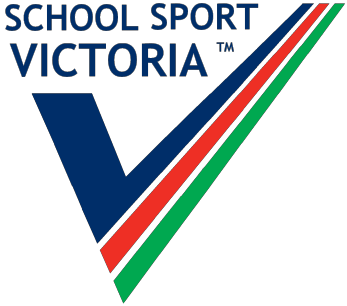 2017 Division Basketball ResultsEureka boysWinner:  St Patrick’s Drummond StreetRunners Up: St Thomas MoreEureka GirlsWinners: St Thomas MoreRunners Up: St Columbas